Prof. Surajit Borkotokey, Department on Mathematics, Dibrugarh University 
‘Open Access Publishing, databases and research metrics’, 6.08.2021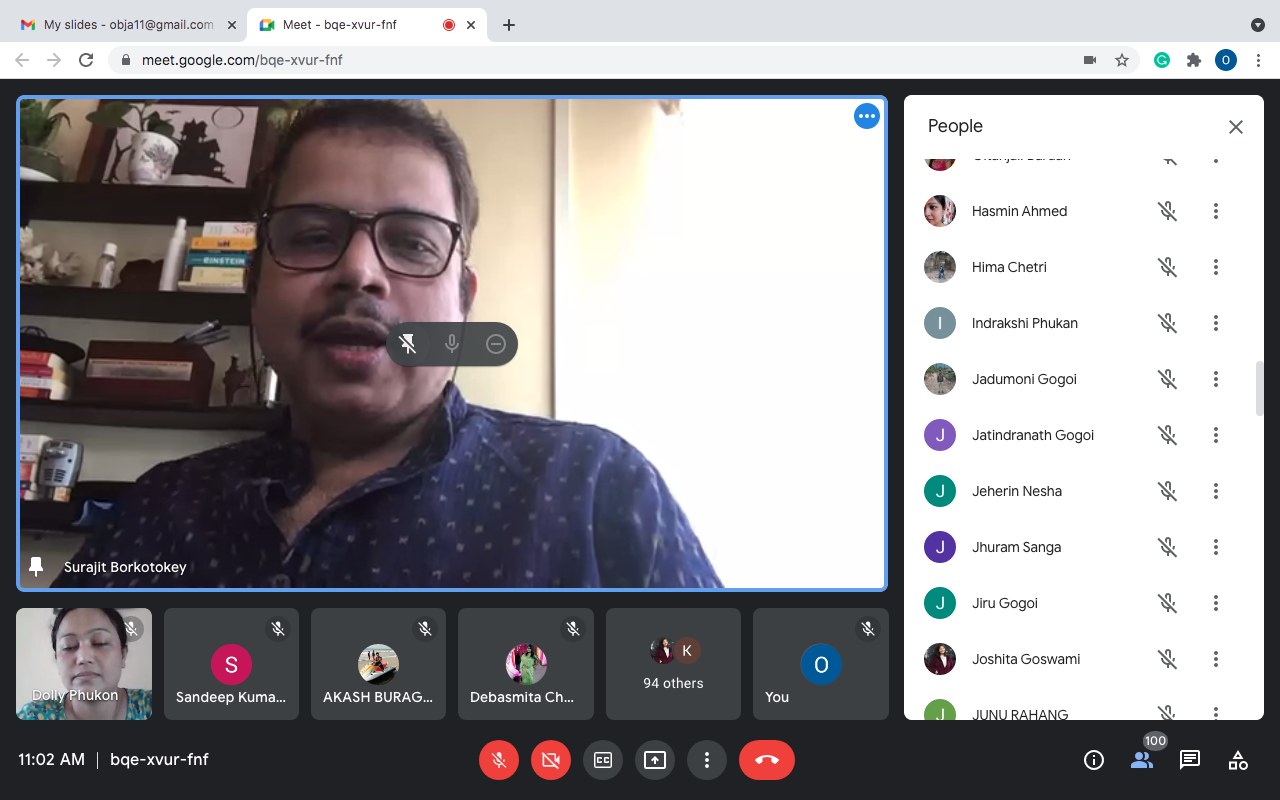 Prof. Surajit Borkotokey, Department on Mathematics, Dibrugarh University talk on the topic ‘Open Access Publishing, databases and research metrics’, 6.08.2021Prof. Borkotokey gave a detailed presentation on the nuances of open access publishing and requirements of indexed journals.He also elucidated on the various databases and research metrics that are important considerations to gauge quality of nationally and internationally competent publication houses.Issues of subscription charges and predatory journals were also included in his presentation.